FORMULARZ ZGŁOSZENIAUDZIAŁU w spotkaniu dla przedstawicieli oświatyorganizowanego przez Mazowieckie Centrum Polityki Społecznej, 
TERMIN: /proszę zaznaczyć jeden wybrany termin zaznaczając w wolnym okienku przy terminie/DATA WPŁYWU FORMULARZA: …………………………………. /wypełnia MCPS/DANE INSTYTUCJI  ZGŁASZAJĄCEJ  SIĘ DO UDZIAŁU W SPOTKANIUDANE OSÓB ZGŁOSZONYCH DO UDZIAŁU W SPOTKANIU:ZGODY I UPOWAŻNIENIAJa, niżej podpisana/-y potwierdzam uczestnictwo w spotkaniu dla instytucji oświatowych organizowanych w ramach projektu pt. „Koordynacja Ekonomii Społecznej na Mazowszu w latach 2019-2022” , w ramach Regionalnego Programu Operacyjnego Województwa Mazowieckiego 2014-2020.□ tak        □ nie Oświadczam, że zostałam/-em poinformowana/-y, że projekt jest współfinansowany ze środków Unii Europejskiej w ramach Europejskiego Funduszu Społecznego, Regionalny Program Operacyjny Województwa Mazowieckiego na lata 2014-2020, Oś Priorytetowa IX Wspieranie włączenia społecznego i walka z ubóstwem, Działanie 9.3 Rozwój ekonomii społecznej.□ tak        □ nie Jestem świadoma/-my, iż przysłanie  niniejszego zgłoszenia w spotkaniu nie jest równoznaczne z zakwalifikowaniem się. □ tak        □ nie Wyrażam zgodę na przetwarzanie moich danych osobowych przez Mazowieckie Centrum Polityki Społecznej, z siedzibą w Warszawie, przy ul. Nowogrodzkiej 62a,  do celów monitoringu i ewaluacji projektu „Koordynacja ekonomii społecznej na Mazowszu w latach 2019-2022”. Wiem, że mam prawo  do dostępu oraz możliwość poprawienia danych,  zgodnie z przepisami ustawy z o ochronie danych osobowych.□ tak        □ nie Wyrażam zgodę na otrzymywanie za pośrednictwem poczty elektronicznej i telefonii komórkowej informacji dotyczących działań prowadzonych przez Mazowieckie Centrum Polityki Społecznej a także w celu dokonania ewaluacji, kontroli, monitoringu i sprawozdawczości tych działań.□ tak        □ nie Wyrażam zgodę na wykorzystanie mojego wizerunku w celu informacyjnym i promocyjnym przez Mazowieckie Centrum Polityki Społecznej. Zgoda obejmuje wykorzystanie, utrwalanie, obróbkę i rozpowszechnianie wizerunku utrwalonego na zdjęciach i filmach.□ tak        □ nie  Jestem świadoma/-my odpowiedzialności karnej wynikającej z art. 233 Kodeksu Karnego za złożenie nieprawdziwego oświadczenia lub zatajenie prawdy oraz potwierdzam własnoręcznym podpisem prawdziwość przekazanych przeze mnie informacji.	□ tak        □ nie                                                                                                                                                                                                                   Administratorem Państwa danych osobowych jest Mazowieckie Centrum Polityki Społecznej z siedzibą w Warszawie przy ul. Nowogrodzkiej 62a. Inspektorem ochrony danych w Mazowieckim Centrum Polityki Społecznej można kontaktować się pisząc na adres e-mail: iod@mcps.com.plPodstawą prawną przetwarzania Państwa danych będzie udzielona zgoda. Dane będą przetwarzane w celach, na które udzielili Państwo powyżej zgody. dane mogą być przekazywane procesorom w związku ze zleconymi przez Mazowieckie Centrum Polityki Społecznej  zadaniami oraz podmiotom lub organom uprawnionym na podstawie przepisów prawa. Dane nie będą przekazane do państw trzecich. MCPS zobowiązuje się do przechowywania dokumentacji związanej z realizacją projektu przez okres dwóch lat od dnia 31 grudnia roku następującego po złożeniu do Komisji Europejskiej zestawienia wydatków, w którym ujęto wydatki dotyczące zakończonego Projektu. Instytucja Zarządzająca informuje Beneficjenta o dacie rozpoczęcia okresu, o którym mowa w zdaniu pierwszym.Ponadto, informujemy, że mają Państwo prawo:żądania dostępu do swoich danych osobowych, sprostowania danych, żądania uzupełnienia niekompletnych danych osobowych, w tym poprzez przedstawienie dodatkowego oświadczenia usunięcia danych lub ograniczenia ich przetwarzania, wniesienia sprzeciwu wobec dalszego przetwarzania Państwa danych osobowych, przeniesienia Państwa danych osobowych, do tego  by nie podlegać decyzji, która opiera się wyłącznie na zautomatyzowanym przetwarzaniu i wywołuje wobec Państwa skutki prawne lub w podobny sposób wywiera istotny wpływ.mają Państwo prawo do cofnięcia wyrażonej zgody w dowolnym momencie. Wycofanie zgody nie ma wpływu na zgodność z prawem przetwarzania Państwa danych, którego dokonano na podstawie udzielonej zgody przed jej cofnięciem. W przypadku wątpliwości co do prawidłowości przetwarzania Państwa danych osobowych przez Mazowieckie Centrum Polityki Społecznej, mają Państwo prawo wniesienia skargi do organu nadzorczego. Podanie danych jest warunkiem uczestnictwa w spotkaniu dla przedstawicieli instytucji oświatowych, które  odbędzie się /zgodnie z harmonogramem podanym wyżej/. Mazowieckie Centrum Polityki Społecznej nie korzysta z systemów służących do zautomatyzowanego podejmowania decyzji.Podpisy uczestników…………………………………………………………………………..                Miejscowość, data, podpisNiniejszym wyrażam zgodę na uczestnictwo wyżej wymienionych pracowników w spotkaniach organizowanych przez MCPS  i zaświadczam, że ww. osoby są zatrudnione w naszej jednostce. Zobowiązuję się do oddelegowania ww. pracowników na spotkanie lub w przypadku ich rezygnacji, zobowiązuję się do oddelegowania innych pracowników w zastępstwie.      ………………………………………………………………………………….                Miejscowość, data, podpis                                                                                                                                                                                                                    13 listopada 2019 r.w Samorządowym Centrum Doskonalenia Nauczycieli w Radomiu, ul. Kościuszki 5a (w sali 209, II piętro)15 listopada 2019 r. w Samorządowym Centrum Doskonalenia Nauczycieli w Siedlcach, ul. M. Asłanowicza 2 (w sali 101, I piętro)20 listopada 2019 r. w Samorządowym Centrum Doskonalenia Nauczycieli w Ciechanowie, ul. H. Sienkiewicza 33 (w sali nr 1 na parterze)25 listopada 2019 r. w Samorządowym Centrum Doskonalenia Nauczycieli w Ostrołęce, ul. Piłsudskiego 38 (w sali 08 na parterze)27 listopada 2019 r. w Samorządowym Centrum Doskonalenia Nauczycieli w Płocku,  ul. Gałczyńskiego 26 (w sali 01, poziom -1)22 listopada 2019 r.w Mazowieckim Centrum Polityki Społecznej, ul. Nowogrodzka 62a, Warszawa (w sali konferencyjnej MCPS, VI piętro)29 listopada 2019 r. w Mazowieckim Centrum Polityki Społecznej, ul. Nowogrodzka 62a, Warszawa (w sali konferencyjnej MCPS, VI piętro)Czytelnie wypełniony formularz zgłoszeniowy, podpisany i opatrzony pieczątką firmową należy przesłać do dnia – najpóźniej na trzy dni przed danym terminem spotkania e-mailem (w postaci załącznika .PDF) na adres:  luiza.burba@mcps-efs.pl W razie pytań prosimy o kontakt telefoniczny pod numerem: (22) 622 42 32 wew. 41Wydział Ekonomii Społecznej Luiza Burba, tel.: (22) 622 42 32 wew. 41e-mail: luiza.burba@mcps-efs.pl Czytelnie wypełniony formularz zgłoszeniowy, podpisany i opatrzony pieczątką firmową należy przesłać do dnia – najpóźniej na trzy dni przed danym terminem spotkania e-mailem (w postaci załącznika .PDF) na adres:  luiza.burba@mcps-efs.pl W razie pytań prosimy o kontakt telefoniczny pod numerem: (22) 622 42 32 wew. 41Wydział Ekonomii Społecznej Luiza Burba, tel.: (22) 622 42 32 wew. 41e-mail: luiza.burba@mcps-efs.pl  NAZWA INSTYTUCJI NAZWA INSTYTUCJIULICANR LOKALUKOD POCZTOWYMIEJSCOWOŚĆTELEFON E-MAIL1 .IMIĘ I NAZWISKOSTANOWISKOTELEFON KONTAKTOWY (stacjonarny lub komórkowy)E-MAILE-MAILE-MAILE-MAILProszę o wyżywienie wegetariańskie**              TAK                                                           NIE          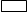 Proszę o wyżywienie wegetariańskie**              TAK                                                           NIE          Proszę o wyżywienie wegetariańskie**              TAK                                                           NIE          Dodatkowe potrzeby wynikające z niepełnosprawności, jeżeli  występują – prosimy o ich wskazanie Dodatkowe potrzeby wynikające z niepełnosprawności, jeżeli  występują – prosimy o ich wskazanie Dodatkowe potrzeby wynikające z niepełnosprawności, jeżeli  występują – prosimy o ich wskazanie 2.IMIĘ I NAZWISKOSTANOWISKOSTANOWISKOTELEFON KONTAKTOWY (stacjonarny lub komórkowy)E-MAILE-MAILE-MAILProszę o wyżywienie wegetariańskie               TAK                                                          NIE          Proszę o wyżywienie wegetariańskie               TAK                                                          NIE          Dodatkowe potrzeby wynikające z niepełnosprawności, jeżeli  występują – prosimy o ich wskazanieDodatkowe potrzeby wynikające z niepełnosprawności, jeżeli  występują – prosimy o ich wskazanie3 .IMIĘ I NAZWISKOSTANOWISKOSTANOWISKOSTANOWISKOSTANOWISKOSTANOWISKOTELEFON KONTAKTOWY (stacjonarny lub komórkowy)E-MAILE-MAILE-MAILE-MAILE-MAILProszę o wyżywienie wegetariańskie              TAK                                                         NIE          Proszę o wyżywienie wegetariańskie              TAK                                                         NIE          Proszę o wyżywienie wegetariańskie              TAK                                                         NIE          Proszę o wyżywienie wegetariańskie              TAK                                                         NIE          Proszę o wyżywienie wegetariańskie              TAK                                                         NIE          Proszę o wyżywienie wegetariańskie              TAK                                                         NIE          Dodatkowe potrzeby wynikające z niepełnosprawności, jeżeli  występują – prosimy o ich wskazanieDodatkowe potrzeby wynikające z niepełnosprawności, jeżeli  występują – prosimy o ich wskazanieDodatkowe potrzeby wynikające z niepełnosprawności, jeżeli  występują – prosimy o ich wskazanieDodatkowe potrzeby wynikające z niepełnosprawności, jeżeli  występują – prosimy o ich wskazanieDodatkowe potrzeby wynikające z niepełnosprawności, jeżeli  występują – prosimy o ich wskazanieDodatkowe potrzeby wynikające z niepełnosprawności, jeżeli  występują – prosimy o ich wskazanie4.IMIĘ I NAZWISKOSTANOWISKOSTANOWISKOSTANOWISKOSTANOWISKOSTANOWISKOTELEFON KONTAKTOWY (stacjonarny lub komórkowy)E-MAILE-MAILE-MAILE-MAILE-MAILProszę o wyżywienie wegetariańskie              TAK                                                         NIE             Proszę o wyżywienie wegetariańskie              TAK                                                         NIE             Proszę o wyżywienie wegetariańskie              TAK                                                         NIE             Proszę o wyżywienie wegetariańskie              TAK                                                         NIE             Proszę o wyżywienie wegetariańskie              TAK                                                         NIE             Proszę o wyżywienie wegetariańskie              TAK                                                         NIE             Dodatkowe potrzeby wynikające z niepełnosprawności, jeżeli  występują – prosimy o ich wskazanieDodatkowe potrzeby wynikające z niepełnosprawności, jeżeli  występują – prosimy o ich wskazanieDodatkowe potrzeby wynikające z niepełnosprawności, jeżeli  występują – prosimy o ich wskazanieDodatkowe potrzeby wynikające z niepełnosprawności, jeżeli  występują – prosimy o ich wskazanieDodatkowe potrzeby wynikające z niepełnosprawności, jeżeli  występują – prosimy o ich wskazanieDodatkowe potrzeby wynikające z niepełnosprawności, jeżeli  występują – prosimy o ich wskazanie